Муниципальное бюджетное дошкольное образовательное  учреждениедетский сад №48 «Рябинка»План – конспект НОДпо художественно – эстетическому  развитиюдля детей 6 – 7 лет: «Спешите любить мам!»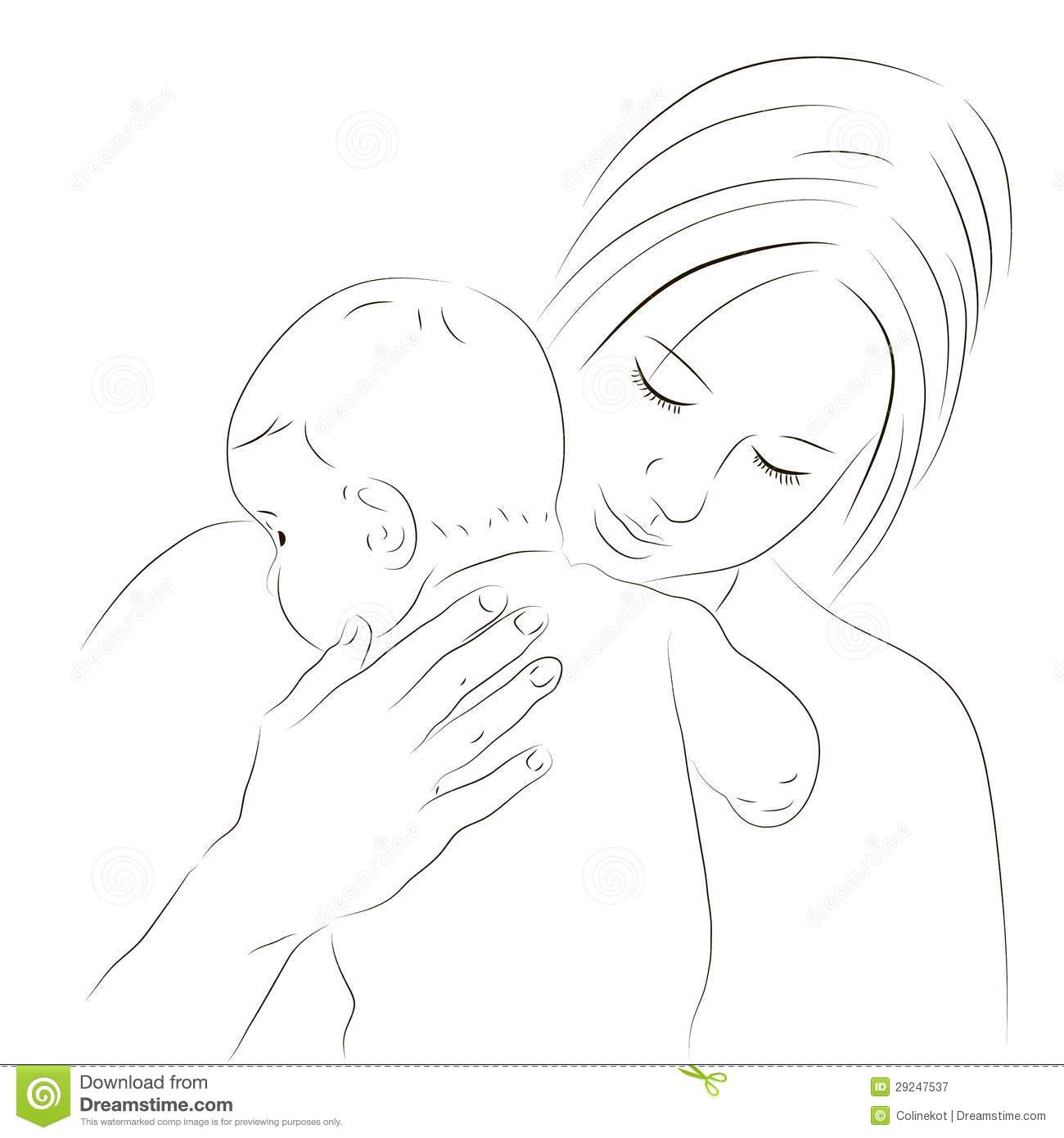 Авторы:Портнова Т.П.,Гавердовская Г.В.Рязань, 2018Авторы: Портнова Татьяна Петровна, Гавердовская Галина Вячеславовна, воспитатели МБДОУ «Детский сад №48» «Рябинка» г.Рязань.Цель: Организовать деятельность детей по восприятию художественной литературы, направленную на ознакомление и восприятие произведения И.Ф.Панькина «Легенда о матерях»;способствовать развитию у детей умения оценивать свои поступки с точки зрения заботы о маме;пробуждать любвь и  бережное отношение к маме. побуждать  детей выражать свои эмоции на листе бумагиОборудование: Текст произведения, лист ватмана с нарисованным морем, восковые мелки.Предварительная работа:Чтение произведений  о маме: С.Седов «Сказки про мам»,  И.Токмакова «Почитай мне, мама», М. Киселева «Верните маму», А.М.Горький «Воробьишко», нанайская народная сказка «Айога»,  ненецкая народная сказка «Кукушка» и другие. Беседы о мамах.Список использованных источников:Бородинова Т.А. Воспитание у детей любви к матери // Справочник старшего воспитателя. – 2008. -  №4. – с.34 – 39.Мухина B.C. Возрастная психология: феноменология развития, детство, отрочество. Учебник для вузов. М.: Академия, 2000. - 456 с.Панькин И.Ф. Легенда о матерях [https://libking.ru]Приложение 1Легенда о матеряхИван Федорович ПанькинМой дорогой мальчик! Ты, наверное, уже много сказочного узнал о нашей жизни. Но знаешь ли ты, откуда у моряков взялась сила? Не знаешь? Тогда послушай.Когда-то очень давно на побережье Чёрного моря жили люди. Как их звали, сейчас уже не помню. Они пахали землю, пасли скот и охотились на диких зверей. Осенью, когда заканчивались полевые работы, люди выходили на берег моря и устраивали весёлые праздники: пели, плясали у огромных костров, проводили игры, которые заканчивались метанием стрел - стрел счастья.Если юноша хотел стать охотником, он пускал стрелу в сторону леса, если пастухом - стрелял в сторону стада, а если пахарем - в сторону поля.Смотреть на эти игры выходил из морской пучины царь морей и океанов Нептун. Это очень страшный царь, глаза у него большие, белые, как пузыри, борода зелёная - из водорослей, а тело сине-зелёное, под цвет моря. Каждый раз, глядя на игры, он, смеясь, говорил:- Как люди не хвастаются своей силой, а меня боятся: никто из них ещё не решился пустить стрелу в сторону моих владений.Говорил он так потому, что был уверен: никто не посмеет испытать своё счастье на море.Один раз вышли к костру юноши. Они вдруг повернули в сторону моря и все, как один, пустили стрелы туда.В какую ярость пришёл Нептун!- Я всех вас похороню в пучине морской! - взревел он.Женщины, глядя на своих сыновей, задумались: царь морской действительно может похоронить их детей в море.Гордостью тех людей, о которых рассказываю я, всегда были женщины - сильные, красивые, никогда не стареющие.Думали, думали женщины и решили отдать всю свою силу сыновьям. Юноши, взяв материнскую силу, подошли к самому берегу моря. Чтобы не подпустить их к воде, Нептун бросил громадный вал, но юноши устояли, не согнулись и не побежали назад. Зато матери после этого стали слабыми.Ты видел, мой мальчик, слабых женщин? Если ещё когда-нибудь встретишь, то не смейся над ними; эти женщины всю свою силу отдали таким же детям, как ты. И вот слушай дальше.Когда Нептун увидел, что юноши выдержали натиск тяжёлого вала, он дико засмеялся и злобно закричал женщинам:- Пусть ваши сыновья устояли против моей силы здесь, на берегу, но в море я порву им руки!Женщины опять задумались: да, царь морской и это сделать может, у него крепкие жилы из манильских трав.Пока они думали, на поверхность воды вышли дочери морского царя. Они, как и отец, были некрасивы.Вышли дочери Нептуна и сказали:- Женщины, отдайте нам свою красоту; за это мы достанем со дна моря крепкой манильской травы, совьём из неё жилы для ваших сыновей, и руки у них будут такие же крепкие, как у нашего отца.Женщины сразу согласились и отдали дочерям морского царя свою красоту.Если, дорогой мальчик, ты увидишь где-нибудь некрасивую женщину, не отворачивайся от неё, знай, она пожертвовала своей красотой ради детей.Когда царь Нептун узнал о проделке дочерей, очень разгневался он, выбросил их из моря и превратил в птиц-чаек.Ты слышал, мальчик, как чайки плачут над морем? Это они просятся домой, но жестокий отец не пускает их обратно и даже не смотрит на них.Зато моряки на чаек всегда глядят и наглядеться не могут, потому что чайки носят красоту их матерей.Юноши, почувствовав крепость в руках и силу в плечах, наконец вышли в море. Вышли они и пропали. Ждут-пождут матери - не возвращаются сыновья.Появился опять перед женщинами Нептун и громко-громко засмеялся. От его смеха даже волны заходили по морю.- Не дождаться вам теперь сыновей! - хохотал Нептун. - Они ведь блуждают. Вы и позабыли, что на море нет дорог и тропинок.И опять он закатился в страшном смехе.Тогда женщины воскликнули:- Пусть будет в наших глазах меньше света и пусть над нашей землёй ещё ярче загорятся звёзды, чтобы сыновья нашли по ним дорогу к родным берегам.Только сказали женщины так, в небе сразу ярко-ярко заблистали звёзды. Юноши увидели их и благополучно вернулись домой.Вот почему, мой друг, моряки сильны и непобедимы: матери отдали им всё лучшее, что имели.Этапы деятельностиЗадачиДействия воспитателя и детей1.Мотивационный этап (до чтения)Создать условия для формирования интереса к слушанию И.Ф.Панькина «Легенда о матерях».Пословицы о маме: - Сердце матери лучше солнца греет;- Материнская забота на дне моря спасет.- У дитя заболит пальчик, а у матери сердце.Как вы понимаете эти пословицы? Ответы2. Ориентировочный этап (до чтения)Создать условия для формирования желания прочитать легенду.Ребята, посмотрите на иллюстрации. Как вы думаете, о ком мы сегодня будем читать?Ребята, какие произведения вы знаете о мамах?А сегодня мы прочитаем “Легенду о матерях” И.Ф.Панькина.Ребята, вы знаете откуда у моряков сила? Хотите узнать?3. Чтение - слушаниеСпособствовать воспитанию  эмоционального  восприятия текста.См. Приложение 1Когда то, очень давно на побережье Черного моря жили люди. Осенью, после полевых работ устраивали праздники. (Где?). Кто наблюдал за людьми? - Как люди не хвастаются своей силой, а меня боятся, говорил Нептун.Один раз юноши пустили стрелы в сторону моря. В какую ярость пришел Нептун! (Что он сказал?) Женщины задумались. (Что он решили сделать?)- Пусть ваши сыновья устояли против меня на берегу, но в море я порву им руки! (Что отдали матеря, чтоб у них были крепкие руки?)Царь узнал о проделках своих дочерей и очень разгневался. (В кого превратил их Нептун?)- Не дождаться вам теперь своих сыновей! - хохотал Нептун. Вы забыли, что в море нет дорог. (Что отдали женщины своим сыновьям? Сыновья вернулись? Почему моряки сильны и непобедимы?)3.1.  Обобщающая беседа (после чтения) Помочь детям осознать эмоции жалости, сочувствия, переживания героиням легенды;- Создать условия для формирования умения оценивать поступки героев легенды.Беседа по содержанию легенды:- О чем говорится в легенде?- Какой был Нептун?- Каким он себя считал?- Чем юноши разгневали Нептуна?- Чем жертвовали мамы ради своих детей? - Как вы думаете, почему они так поступали?- Сыновья вернулись?- Если бы вам встретились такие женщины, чтобы вы им сказали?- Чтобы вам, хотелось для них сделать?- Почему же моряки сильны и непобедимы?- Чему учит эта легенда?ФизкультминуткаСоздать условия для развития двигательной и речевой активности детей.(Дети в кругу) - Малоподвижная игра: «Какая мама…»(красивая, добрая, заботливая  великолепная, умная, ласковая и т.д.)3.2. Выражение своего отношения к содержанию текстаСоздать условия длявыражения детьми отношения к прочитанному текстуКоллективное рисование по прочитанному произведению4. Рефлексивный этапСоздать условия для обращения детей к проверке предположений до чтения.- Что вам понравилось на занятии?- Что нового и интересного вы узнали?Откуда же у моряков сила?5. Перспективный этап Создать условия для применения полученных знаний на практике.- Ребята, а вам захотелось беречь своих мам?- А как вы это делаете?(Ответы)- Дети, берегите, жалейте и любите своих мам!